Attachment 3 Screen shots of the approved EHDI-PALS survey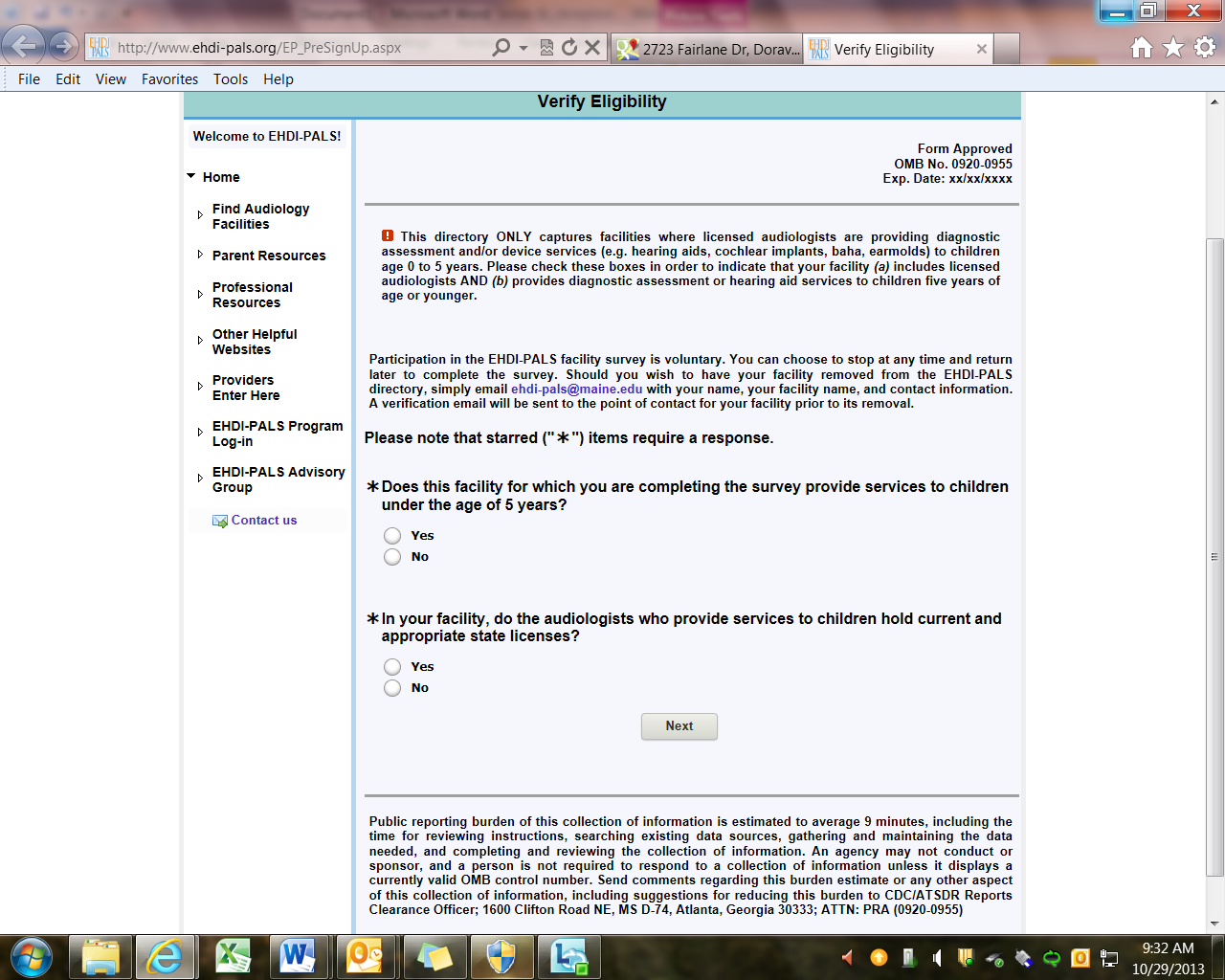 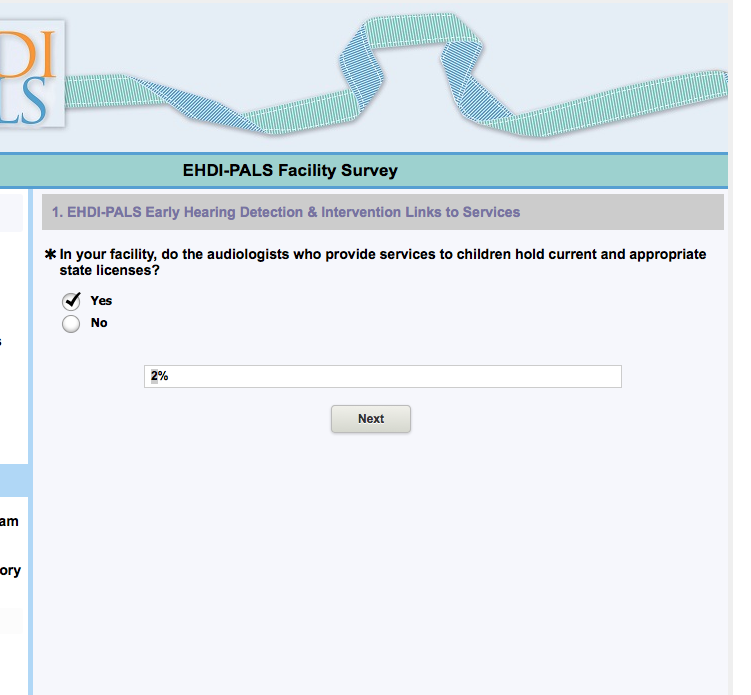 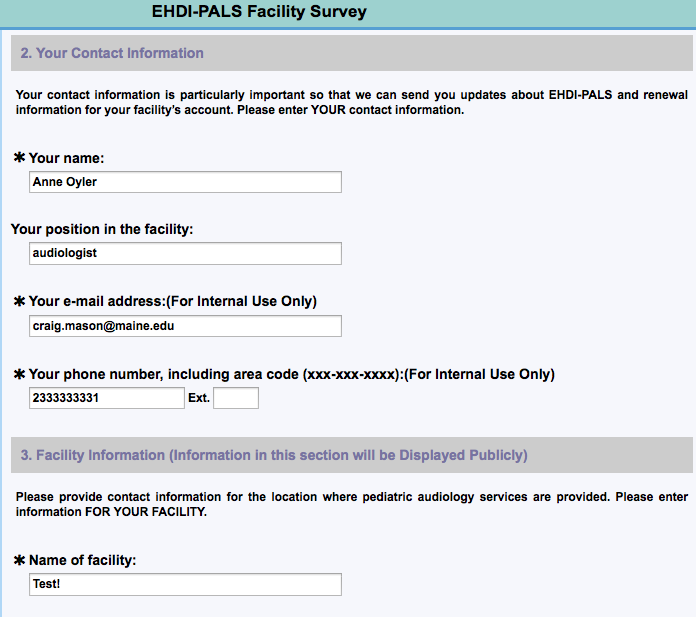 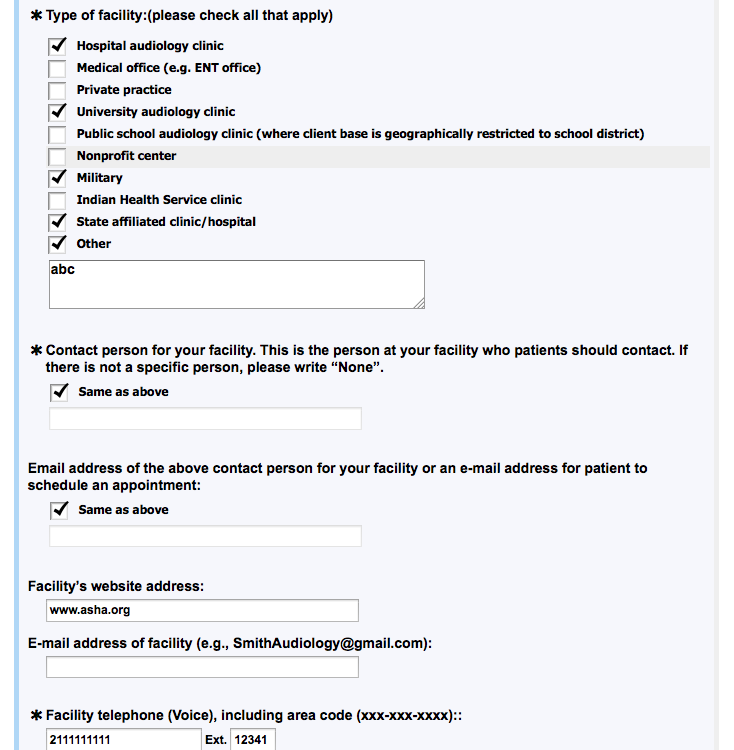 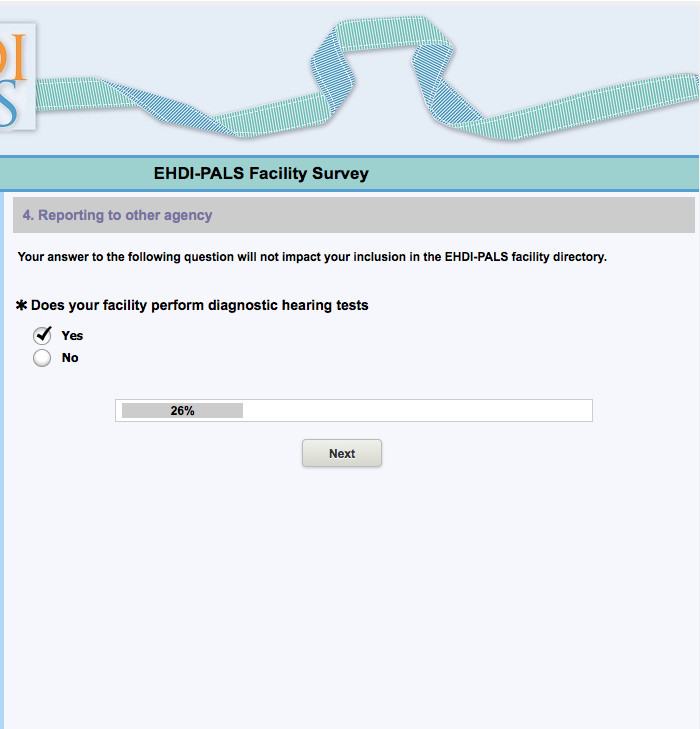 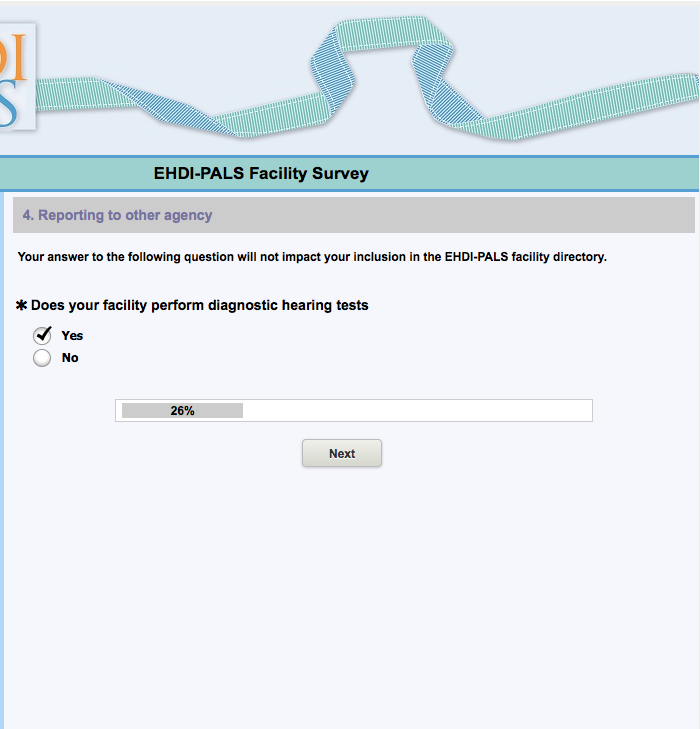 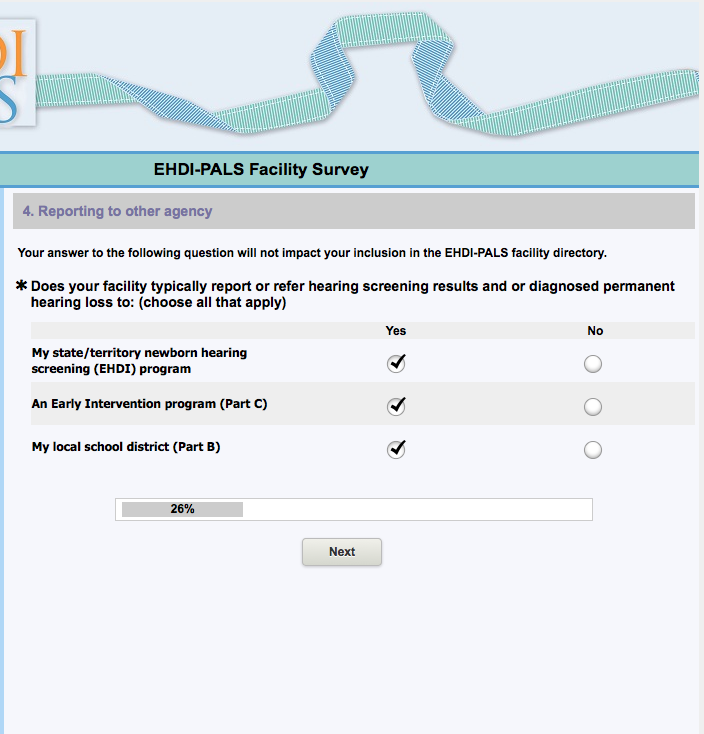 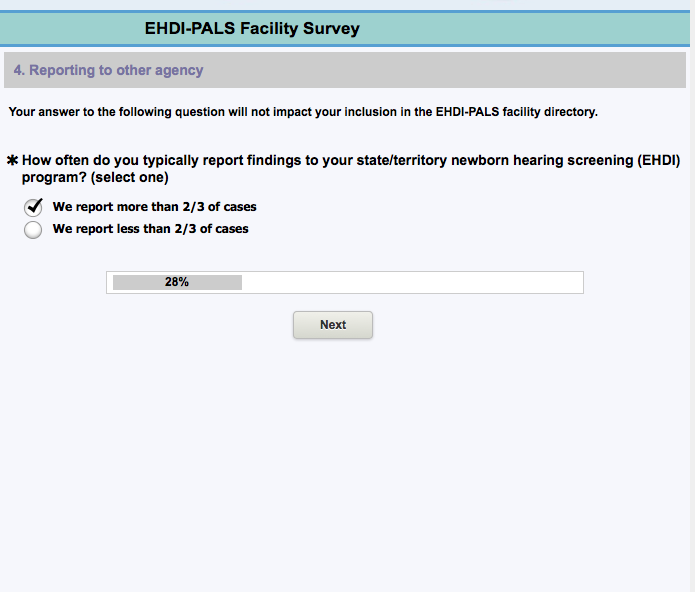 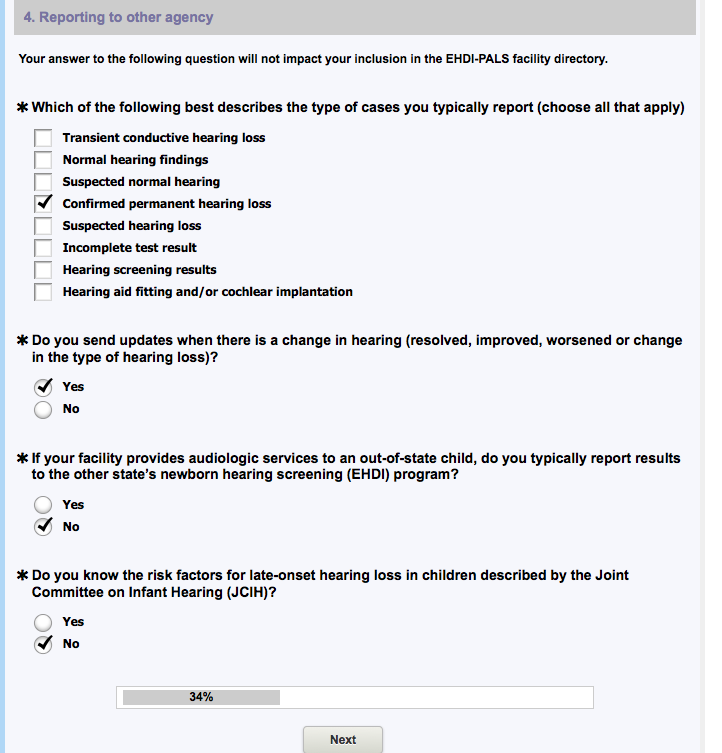 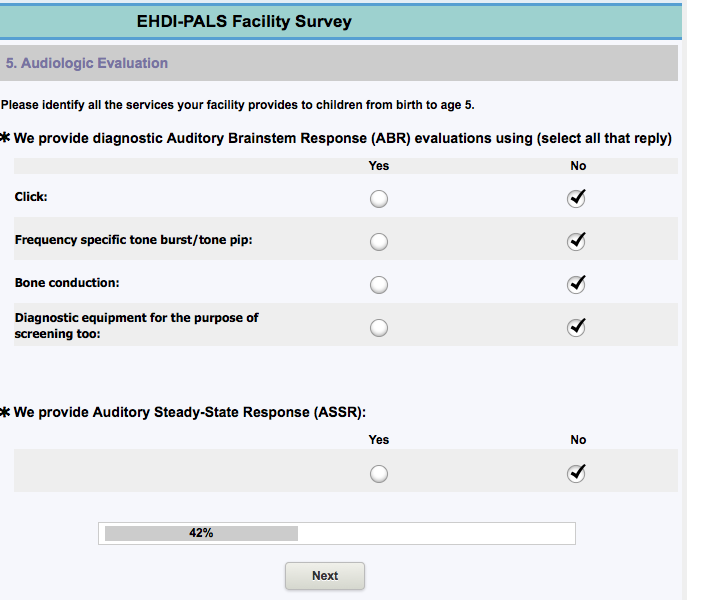 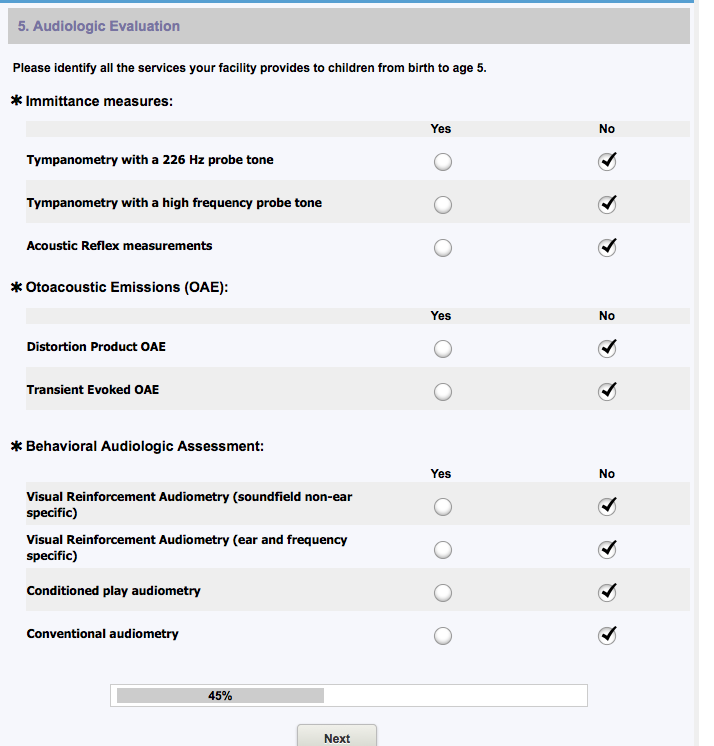 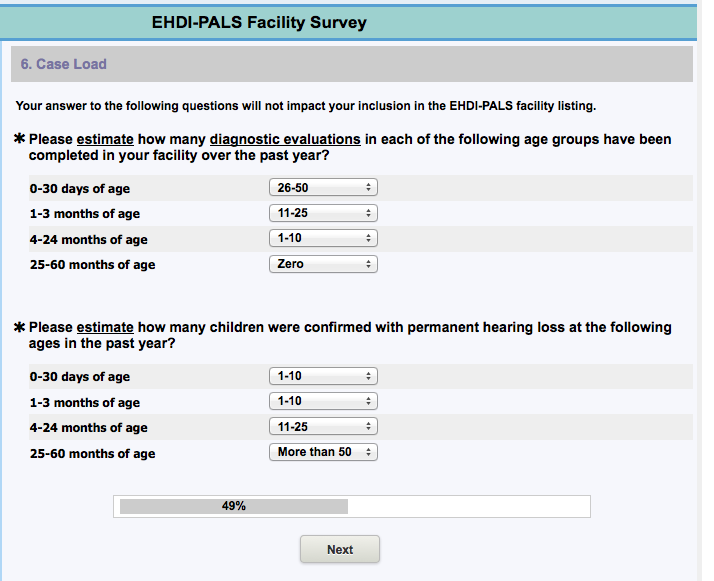 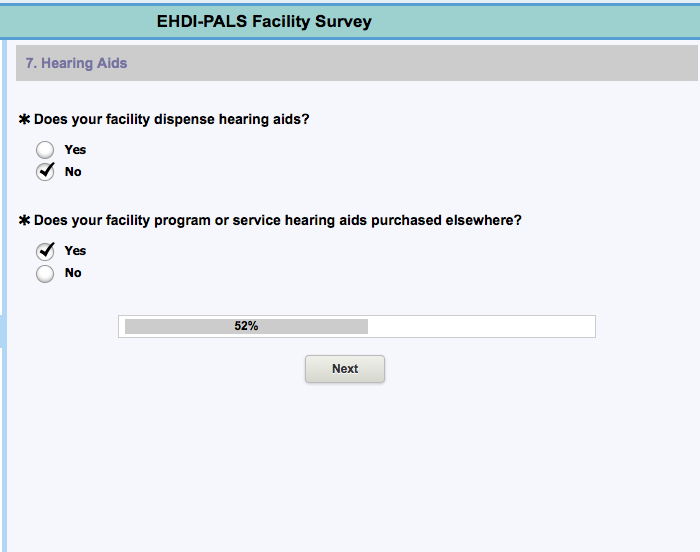 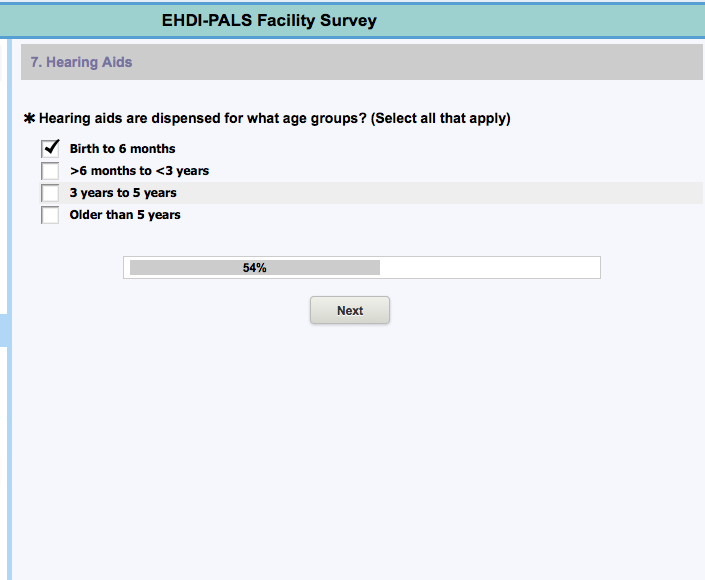 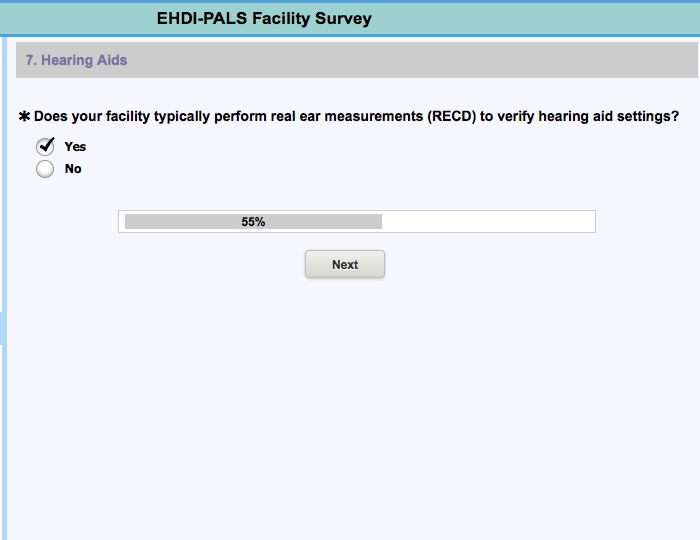 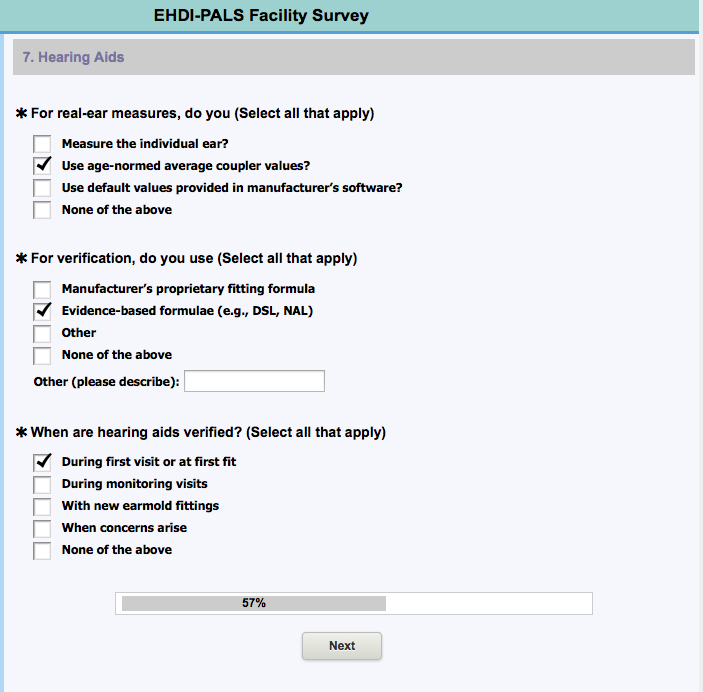 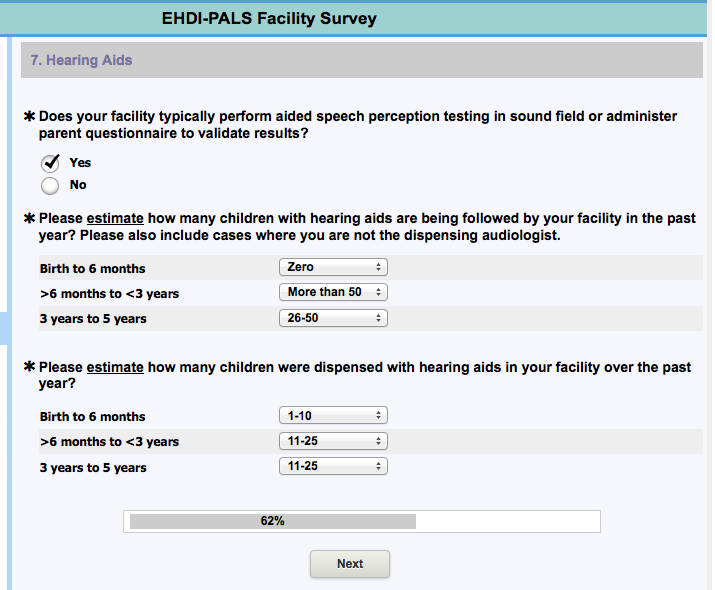 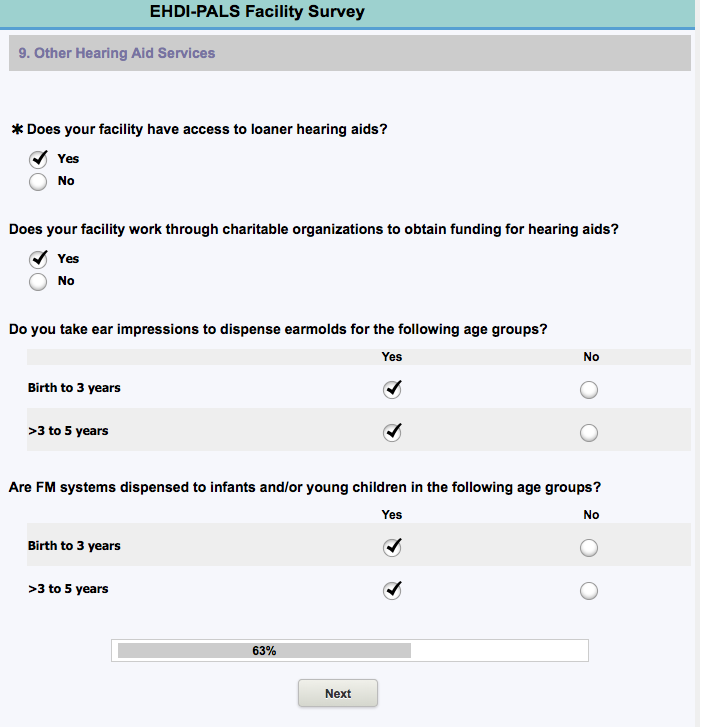 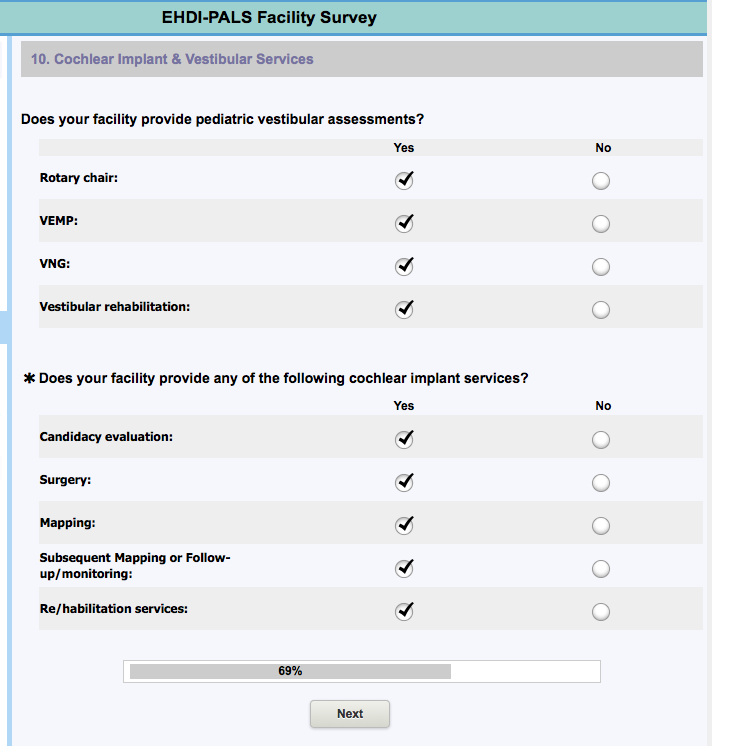 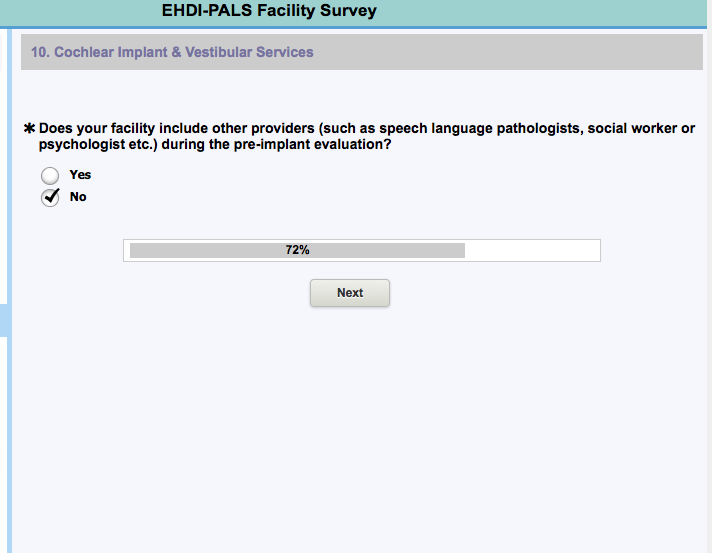 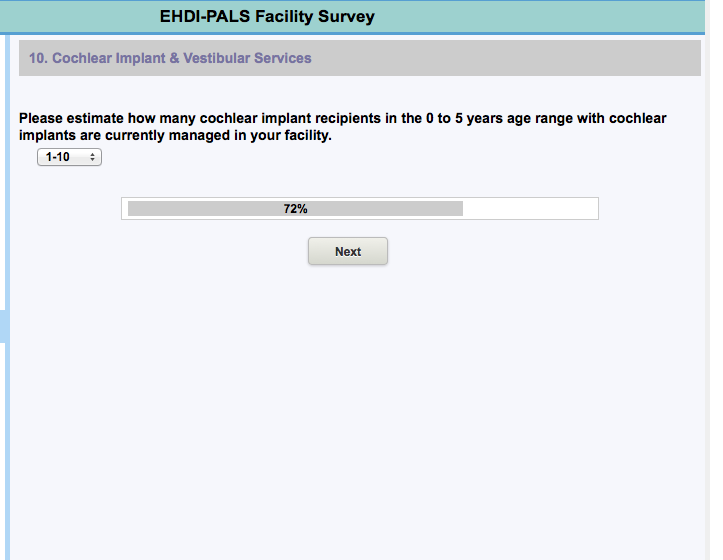 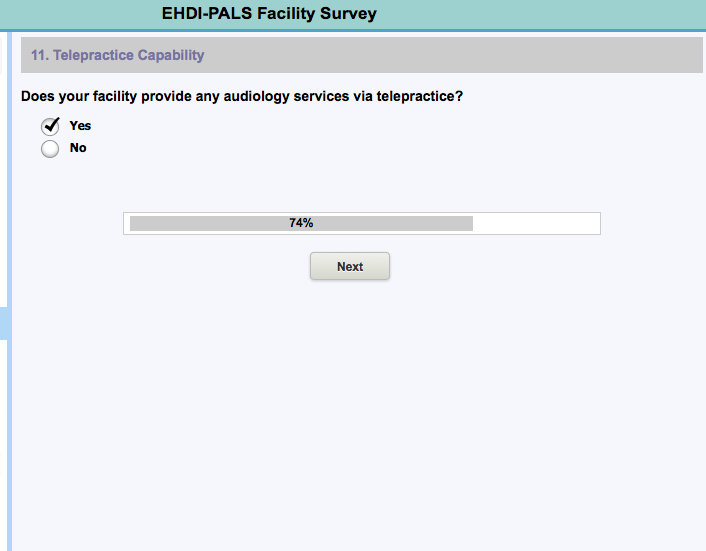 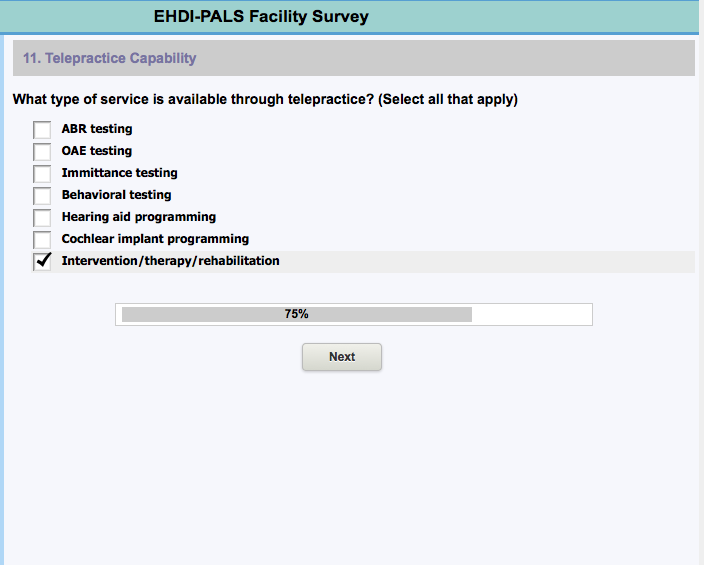 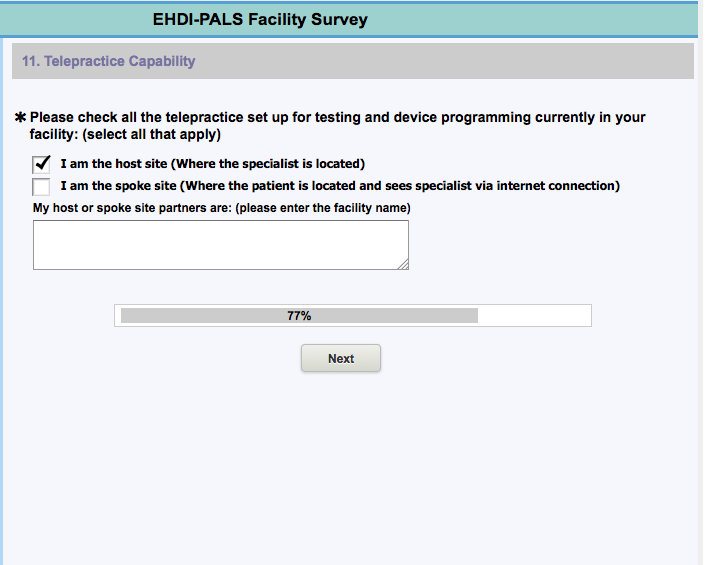 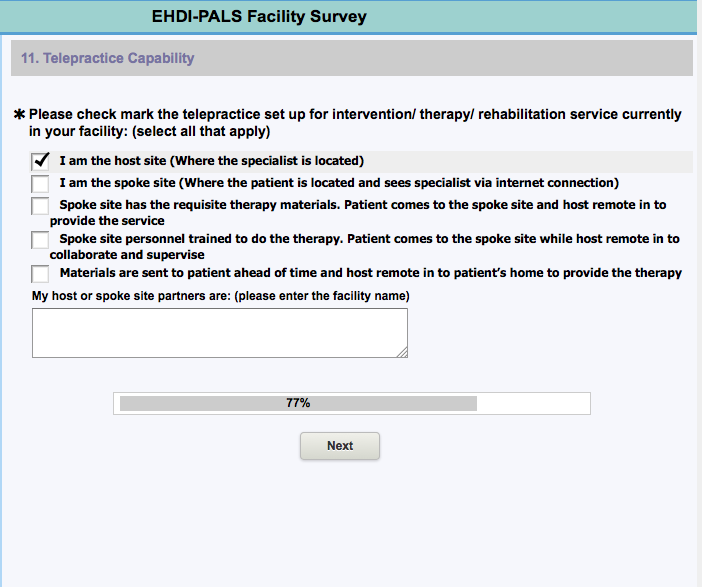 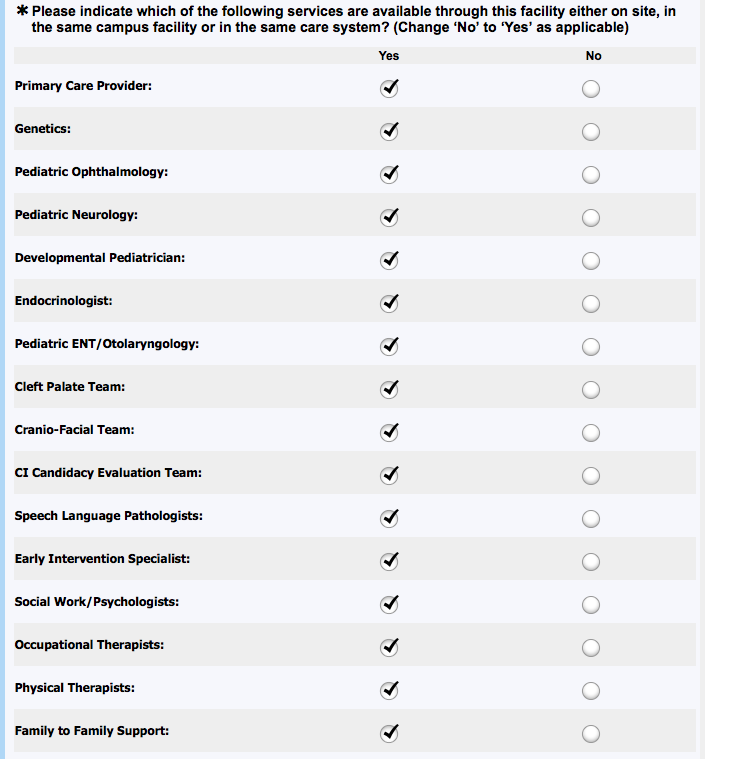 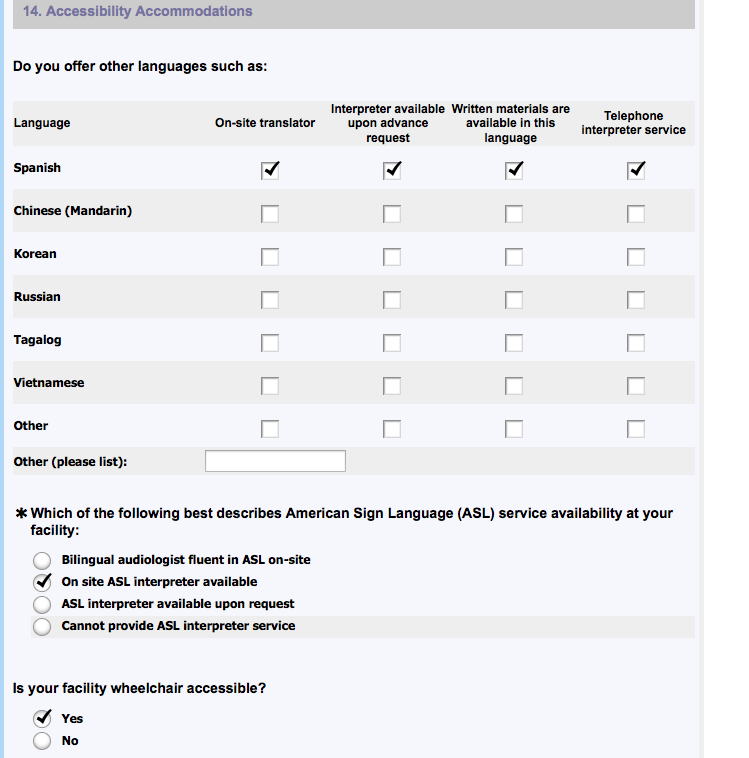 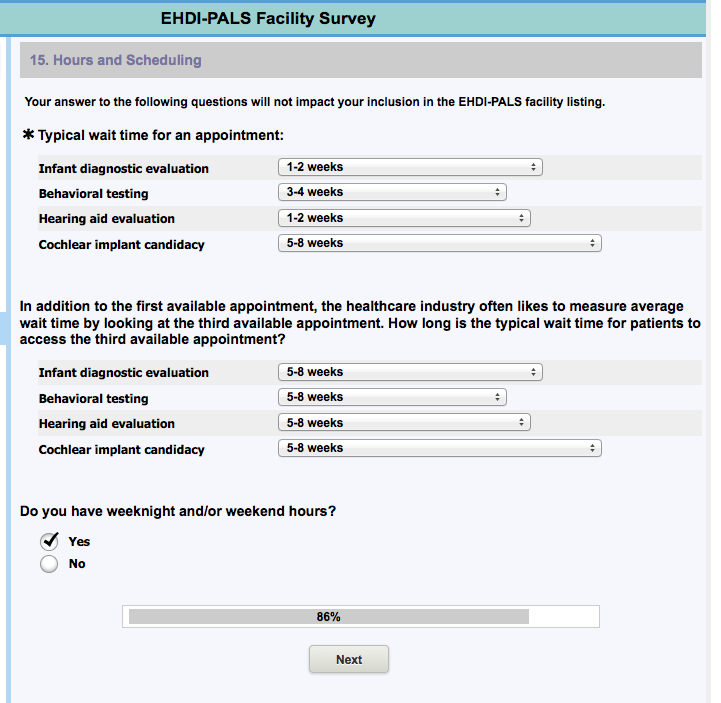 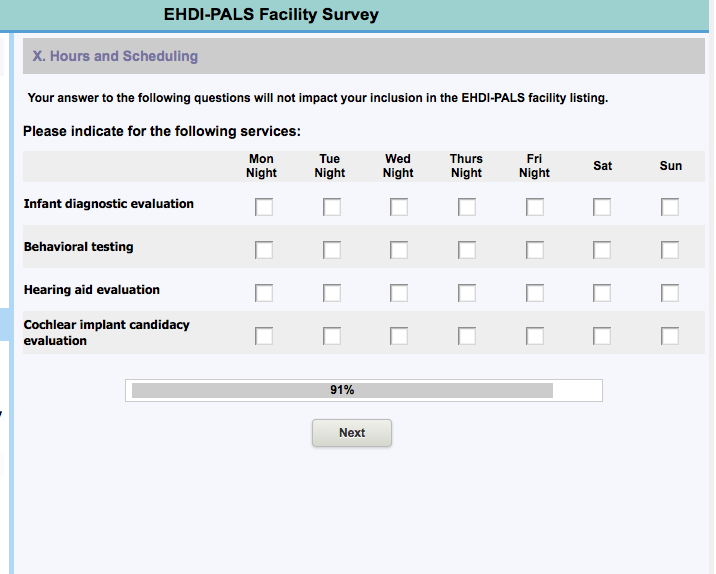 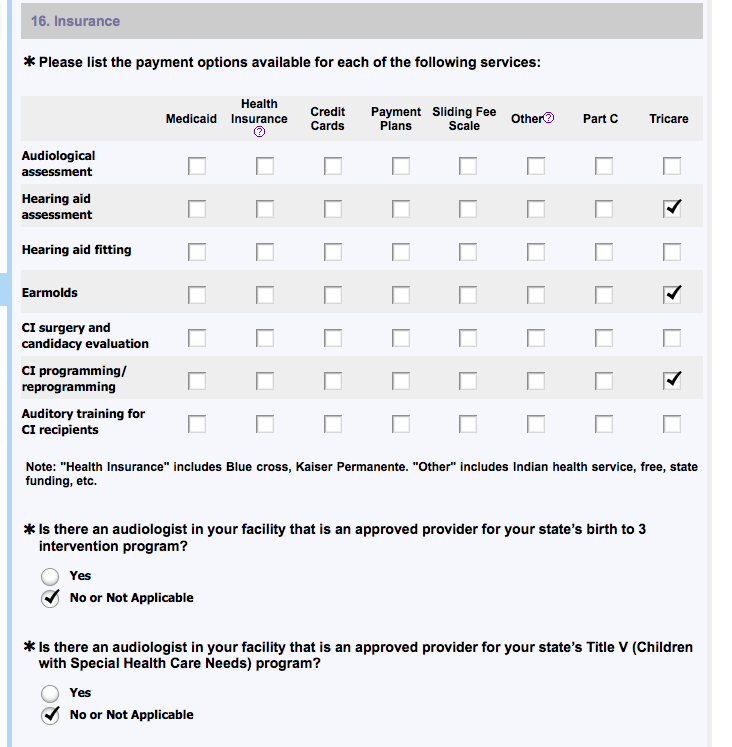 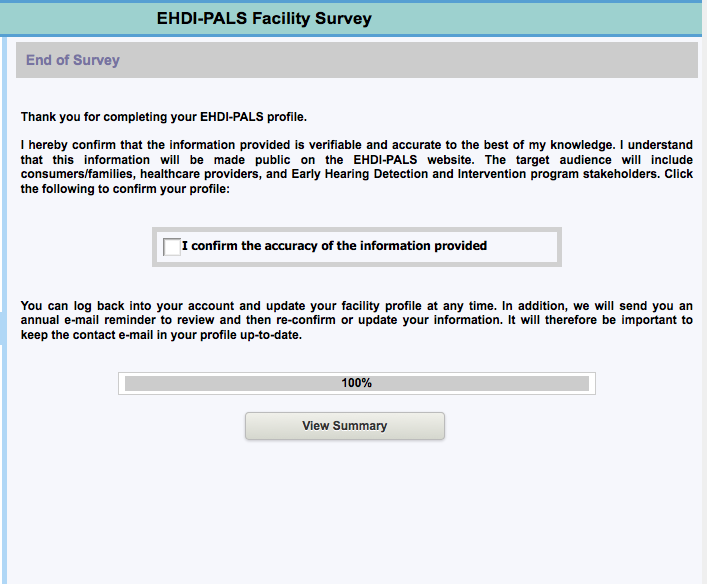 